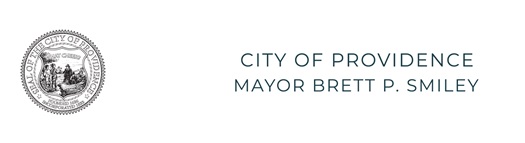 PBLF Solicitud de préstamo para MicroempresasEl abajo firmante certifica que la información anterior insertada en este documento y presentada como anexos A-N es verdadera y precisa y también acepta autorizar a PBLF a obtener un informe de crédito sobre el Solicitante.	_________________________________				_______	Firma del Aplicante 	         FechaEl abajo firmante certifica que la información anterior insertada es verdadera y exacta.____________________________________________	                   __________________           Firma del Aplicante                                                                            FechaPROVIDENCE BUSINESS LOAN FUND444 Westminster Street, 3rd Fl.    Providence, Rhode Island 02903401.680.8412 ph | 401.680.8493 faxwww.providenceri.comI. Información personal del Solicitante/principal(es)I. Información personal del Solicitante/principal(es)I. Información personal del Solicitante/principal(es)I. Información personal del Solicitante/principal(es)I. Información personal del Solicitante/principal(es)I. Información personal del Solicitante/principal(es)I. Información personal del Solicitante/principal(es)1. Apellido1. ApellidoNombreInicial segundo nombreInicial segundo nombreInicial segundo nombreNúmero de seguridad social.Número de seguridad social.Número de seguridad social.2. Apellido2. ApellidoNombreInicial segundo nombreInicial segundo nombreInicial segundo nombreNúmero de seguridad social.Número de seguridad social.Número de seguridad social.Teléfono de casaTeléfono de casaTeléfono celularTeléfono celularCorreo ElectronicoCorreo ElectronicoCorreo ElectronicoCorreo ElectronicoCorreo ElectronicoDirección de casaDirección de casaCiudadCiudadCiudadEstadoEstadoCódigo PostalAntecedentes Raciales (Opcional)    Blanco      Negro/Afroamericano  Asiatico      Indio Ameriano/Alaska    Nativo Hawaiano/ Otro, Isleño del Pacifico     No deseo contestearAntecedentes Raciales (Opcional)    Blanco      Negro/Afroamericano  Asiatico      Indio Ameriano/Alaska    Nativo Hawaiano/ Otro, Isleño del Pacifico     No deseo contestearAntecedentes Raciales (Opcional)    Blanco      Negro/Afroamericano  Asiatico      Indio Ameriano/Alaska    Nativo Hawaiano/ Otro, Isleño del Pacifico     No deseo contestearAntecedentes Raciales (Opcional)    Blanco      Negro/Afroamericano  Asiatico      Indio Ameriano/Alaska    Nativo Hawaiano/ Otro, Isleño del Pacifico     No deseo contestearAntecedentes Raciales (Opcional)    Blanco      Negro/Afroamericano  Asiatico      Indio Ameriano/Alaska    Nativo Hawaiano/ Otro, Isleño del Pacifico     No deseo contestearAntecedentes Raciales (Opcional)    Blanco      Negro/Afroamericano  Asiatico      Indio Ameriano/Alaska    Nativo Hawaiano/ Otro, Isleño del Pacifico     No deseo contestearAntecedentes Raciales (Opcional)    Blanco      Negro/Afroamericano  Asiatico      Indio Ameriano/Alaska    Nativo Hawaiano/ Otro, Isleño del Pacifico     No deseo contestearAntecedentes Raciales (Opcional)    Blanco      Negro/Afroamericano  Asiatico      Indio Ameriano/Alaska    Nativo Hawaiano/ Otro, Isleño del Pacifico     No deseo contestearAntecedentes Raciales (Opcional)    Blanco      Negro/Afroamericano  Asiatico      Indio Ameriano/Alaska    Nativo Hawaiano/ Otro, Isleño del Pacifico     No deseo contestearII. Préstamo PropuestoII. Préstamo PropuestoII. Préstamo PropuestoII. Préstamo PropuestoII. Préstamo PropuestoII. Préstamo PropuestoII. Préstamo PropuestoII. Préstamo PropuestoII. Préstamo PropuestoNombre del NegocioNombre del NegocioTelefono del NegocioTelefono del NegocioTelefono del NegocioTelefono del NegocioTipo de Zona Comercial Comercial          Fabricacion          Venta Minorista    Tipo de Zona Comercial Comercial          Fabricacion          Venta Minorista    Tipo de Zona Comercial Comercial          Fabricacion          Venta Minorista    Dirección ComercialCiudadCiudadEstadoEstadoCódigo PostalTipo de Zona Comercial Comercial          Fabricacion          Venta Minorista    Tipo de Zona Comercial Comercial          Fabricacion          Venta Minorista    Tipo de Zona Comercial Comercial          Fabricacion          Venta Minorista    Dueño de RegistroTiempo en el negocio:  Años ___ Meses __Describa su negocio:Dirección del dueño de la propiedadDirección del dueño de la propiedadDirección del dueño de la propiedadCiudadCiudadCiudadEstadoCódigo PostalIII. Solicitud de PréstamoIII. Solicitud de PréstamoIII. Solicitud de PréstamoIII. Solicitud de Préstamo ¿Para qué se utilizarán los fondos del préstamo?IV. Información FinancieraIV. Información FinancieraIV. Información FinancieraIV. Información FinancieraMonto del préstamo solicitado:Otra Fuente de Financiamiento:$_____________$_____________¿Ha recibido alguna otra asistencia de la Ciudad de Providence o de cualquier Programa Federal para el proyecto presentado anteriormente o cualquier otra propiedad?     Si      NoPBLF Solicitud de Fondo de Préstamo Rotativo (página 2 de 2)1. ¿Cuántos empleados (W2) tiene actualmente la empresa que solicita el préstamo?    __________2. ¿Habrá algún otro financiamiento además de los Fondos PBLF?      __________3. Si habrá otro financiamiento, indique la(s) fuente(s) y la(s) cantidad(es) :__________________________________________________     $____________________________________________________________     $__________8.  El solicitante certifica que todos los impuestos adeudados al estado de Rhode Island ya la ciudad de Providence están al día.9.  El Solicitante por la presente autoriza a PBLF a obtener información sobre el Solicitante y las partes relacionadas para su uso en la evaluación de esta solicitud.